Publicado en  el 17/06/2014 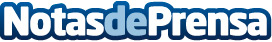 U-tad e Indra promueven la formación superior en ciberseguridadIndra, multinacional de consultoría y tecnología líder en España y Latinoamérica, y U-tad, el Centro Universitario de Tecnología y Arte Digital, han firmado un acuerdo de colaboración que tiene como objetivo ofrecer una formación alineada con las necesidades de las empresas en materia de riesgos y amenazas provenientes del ciberespacio.Datos de contacto:Nota de prensa publicada en: https://www.notasdeprensa.es/u-tad-e-indra-promueven-la-formacion-superior_1 Categorias: Ciberseguridad Otros Servicios Consultoría http://www.notasdeprensa.es